ШАГ № 1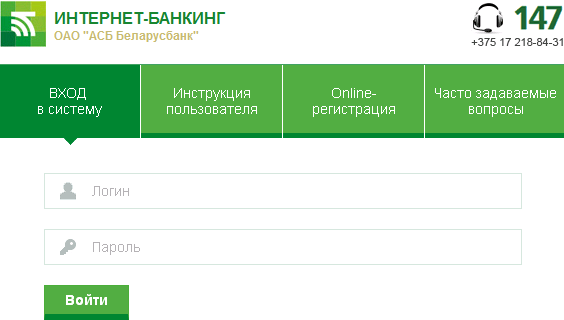 ШАГ № 2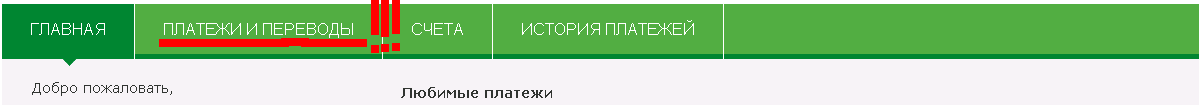 ШАГ № 3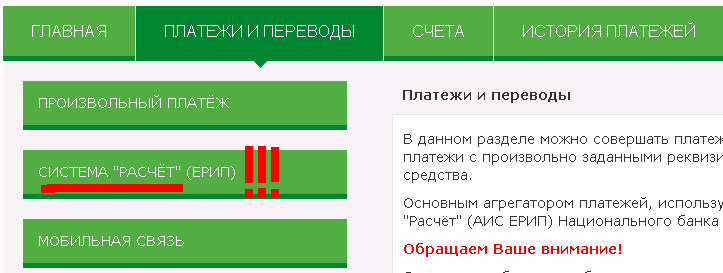 ШАГ № 4                                                      ШАГ № 5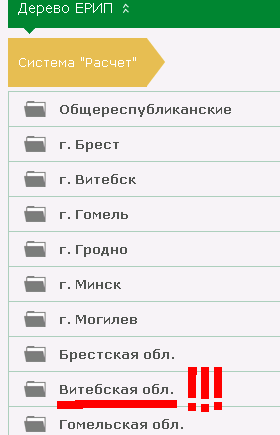 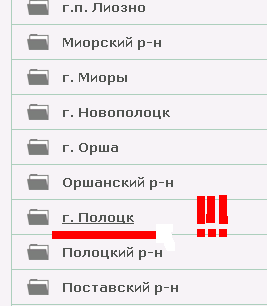 ШАГ № 6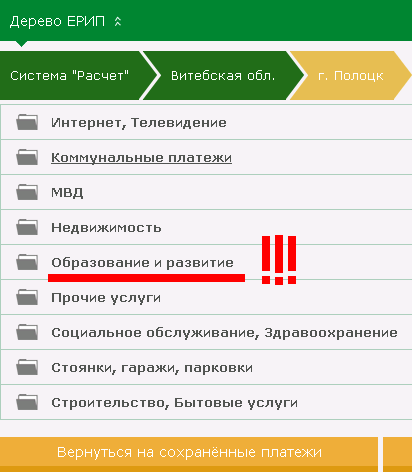 ШАГ № 7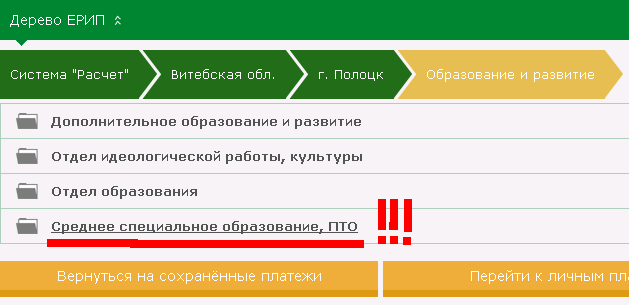 ШАГ № 8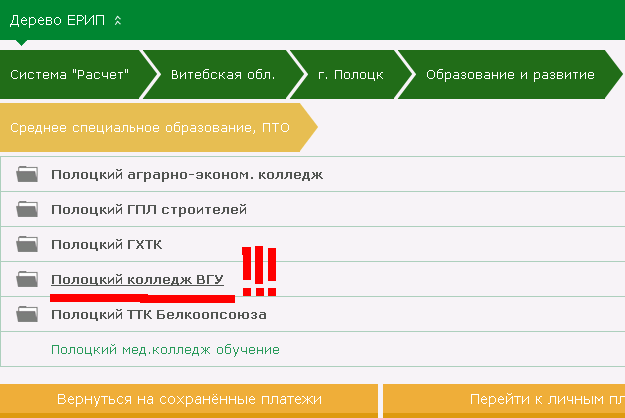 ШАГ № 9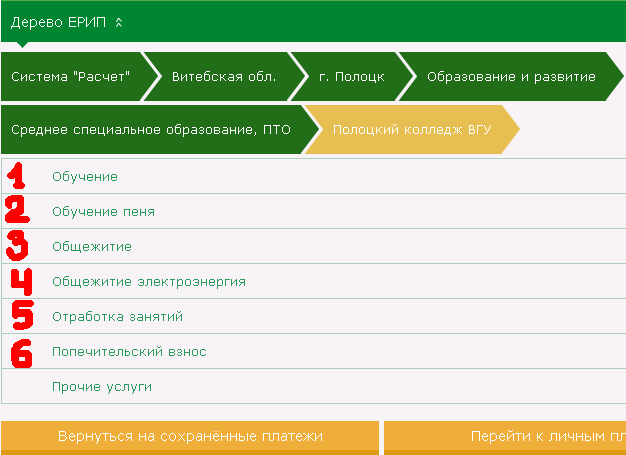 